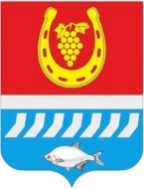 СОБРАНИЕ ДЕПУТАТОВ ЦИМЛЯНСКОГО РАЙОНАРЕШЕНИЕВ соответствии с Федеральным законом от 14.11.2023 № 533-ФЗ «О внесении изменений в статью 217 части второй Налогового кодекса Российской Федерации, Собрание депутатов Цимлянского районаРЕШИЛО:1. Утвердить Перечень соревнований, конкурсов и иных мероприятий Цимлянского района в связи с участием в которых доходы получаемые налогоплательщиками, в соответствии с пунктом 6.4.ст. 217 части второй Налогового кодекса Российской Федерации, которые не подлежат налогообложению, согласно приложению.	2. Настоящее решение вступает в силу с момента его официального опубликования и распространяется на правоотношения, возникшие с 1 января 2024 года.3. Контроль за исполнением решения возложить на комиссию по бюджету, налогам и собственности Собрания депутатов Цимлянского района.Председатель Собрания депутатов – глава Цимлянского района					                  Л.П. ПерфиловаПриложение к решению Собрания депутатовЦимлянского районаот 25.04.2024 № 261Перечень соревнований, конкурсов и иных мероприятий Цимлянского района в связи с участием в которых доходы получаемые налогоплательщиками, в соответствии с пунктом 6.4.ст. 217 части второй Налогового кодекса Российской Федерации, которые не подлежат налогообложению	1. Ежегодные разовые выплаты главы Администрации Цимлянского района мастерам народной культуры, стоящим на учете в муниципальном бюджетном учреждении культуры Цимлянского района «Центральный Дом культуры», предусмотренные постановлением Администрации Цимлянского района от 29.05.2018 № 293 «О ежегодных разовых выплатах мастерам народной культуры».Председатель Собрания депутатов – глава Цимлянского района					                  Л.П. Перфилова25.04.2024№ 261г. ЦимлянскОб утверждении Перечня соревнований, конкурсов и иных мероприятий Цимлянского района в связи с участием в которых доходы получаемые налогоплательщиками, в соответствии с пунктом 6.4 ст. 217 части второй Налогового кодекса Российской Федерации, не подлежат налогообложению